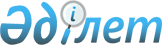 О внесении изменений в решение Экибастузского городского маслихата от 25 декабря 2019 года № 406/51 "Об Экибастузском городском бюджете на 2020 - 2022 годы"Решение маслихата города Экибастуза Павлодарской области от 28 апреля 2020 года № 419/53. Зарегистрировано Департаментом юстиции Павлодарской области 29 апреля 2020 года № 6820
      В соответствии с пунктом 5 статьи 109 Бюджетного кодекса Республики Казахстан от 4 декабря 2008 года, подпунктом 1) пункта 1 статьи 6 Закона Республики Казахстан от 23 января 2001 года "О местном государственном управлении и самоуправлении в Республике Казахстан" Экибастузский городской маслихат РЕШИЛ:
      1. Внести в решение Экибастузского городского маслихата от 25 декабря 2019 года № 406/51 "Об Экибастузском городском бюджете на 2020 - 2022 годы" (зарегистрировано в Реестре государственной регистрации нормативных правовых актов за № 6681, опубликовано 30 декабря 2019 года в Эталонном контрольном банке нормативных правовых актов Республики Казахстан) следующие изменения:
      1) пункт 1 указанного решения изложить в следующей редакции:
      "1. Утвердить Экибастузский городской бюджет на 2020 - 2022 годы согласно приложениям 1, 2, 3 соответственно, в том числе на 2020 год в следующих объемах:
      1) доходы – 34 272 454 тысячи тенге, в том числе:
      налоговые поступления – 18 896 076 тысяч тенге;
      неналоговые поступления – 171 769 тысяч тенге;
      поступления от продажи основного капитала – 92 431 тысяча тенге;
      поступления трансфертов – 15 112 178 тысяч тенге;
      2) затраты – 41 695 213 тысяч тенге;
      3) чистое бюджетное кредитование – 198 851 тысяча тенге, в том числе:
      бюджетные кредиты – 346 247 тысяч тенге;
      погашение бюджетных кредитов – 147 396 тысяч тенге;
      4) сальдо по операциям с финансовыми активами – 56 450 тысяч тенге,
      в том числе:
      приобретение финансовых активов – 56 450 тысяч тенге;
      поступления от продажи финансовых активов государства – равно нулю;
      5) дефицит (профицит) бюджета – -7 678 060 тысяч тенге;
      6) финансирование дефицита (использование профицита) бюджета - 7 678 060 тысяч тенге.";
      2) пункт 2 указанного решения изложить в следующей редакции:
      "2. Учесть на 2020 год нормативы отчислений в областной бюджет:
      1) по индивидуальному подоходному налогу с доходов, облагаемых у источника выплаты и с доходов иностранных граждан, не облагаемых у источника выплаты - 17,7 процентов;
      2) по социальному налогу - 17,7 процентов.";
      3) пункт 3 указанного решения изложить в следующей редакции:
      "3. Учесть на 2020 год нормативы отчислений в Экибастузский городской бюджет:
      1) по корпоративному подоходному налогу - 100,0 процентов;
      2) по индивидуальному подоходному налогу с доходов, не облагаемых у источника выплаты - 100,0 процентов;
      3) по индивидуальному подоходному налогу с доходов, облагаемых у источника выплаты и с доходов иностранных граждан, не облагаемых у источника выплаты - 82,3 процента;
      4) по социальному налогу - 82,3 процента.";
      4) пункт 8 указанного решения изложить в следующей редакции:
      "8. Предусмотреть в Экибастузском городском бюджете на 2020 год целевые текущие трансферты из вышестоящих бюджетов, передаваемые в бюджет сел, поселков и сельских округов в следующих размерах:
      37 958 тысяч тенге - на проведение капитального, среднего и текущего ремонтов автомобильных дорог районного значения и улиц населенных пунктов;
      21 604 тысячи тенге - на обеспечение водоснабжением сельских населенных пунктов;
      2 000 тысяч тенге - на доплату за квалификационную категорию педагогам государственных организаций дошкольного образования;
      11 220 тысяч тенге - на увеличение оплаты труда педагогов государственных организаций дошкольного образования;
      2 448 тысяч тенге - на установление доплат к должностному окладу за особые условия труда управленческому и основному персоналу в организациях культуры и архивных учреждениях;
      111 622 тысячи тенге - на обеспечение занятости за счет развития инфраструктуры и жилищно-коммунального хозяйства в рамках Дорожной карты занятости на 2020-2021 годы;
      87 350 тысяч тенге - на оплату труда административных государственных служащих по факторно-балльной шкале;
      8 219 тысяч тенге - на ремонт электрических сетей и оборудования;
      400 тысяч тенге - на проведение текущего ремонта служебного автотранспорта;
      754 тысячи тенге - на определение потерь сельскохозяйственного производства на земельный участок.";
      5) пункт 11 указанного решения изложить в следующей редакции:
      "11. Утвердить резерв местного исполнительного органа города Экибастуза на 2020 год в сумме 550 330 тысяч тенге.";
      6) приложения 1, 2, 3, 5, 6 к указанному решению изложить в новой редакции согласно приложениям 1, 2, 3, 4, 5 к настоящему решению.
      2. Контроль за исполнением настоящего решения возложить на постоянную комиссию Экибастузского городского маслихата по вопросам экономики, бюджета и предпринимательства.
      3. Настоящее решение вводится в действие с 1 января 2020 года. Экибастузский городской бюджет на 2020 год
(с изменениями) Экибастузский городской бюджет на 2021 год
(с изменениями) Экибастузский городской бюджет на 2022 год
(с изменениями) Целевые трансферты, выделенные из вышестоящих бюджетов на 2020 год Распределение сумм бюджетных кредитов
по администраторам бюджетных программ на 2020 год
					© 2012. РГП на ПХВ «Институт законодательства и правовой информации Республики Казахстан» Министерства юстиции Республики Казахстан
				
      Председатель сессии,

      секретарь Экибастузского

      городского маслихата

Б. Куспеков
Приложение 1
к решению Экибастузского
городского маслихата
от 28 апреля 2020 года № 419/53Приложение 1
к решению Экибастузского
городского маслихата от 25
декабря 2019 года № 406/51
Категория
Категория
Категория
Категория
Сумма (тысяч тенге)
Класс
Класс
Класс
Сумма (тысяч тенге)
Подкласс
Подкласс
Сумма (тысяч тенге)
Наименование
Сумма (тысяч тенге)
1
2
3
4
5
1. Доходы
34 272 454
1
Налоговые поступления
18 896 076
01
Подоходный налог
5 664 456
1
Корпоративный подоходный налог
607 217
2
Индивидуальный подоходный налог
5 057 239
03
Социальный налог
4 485 350
1
Социальный налог
4 485 350
04
Налоги на собственность
7 141 226
1
Налоги на имущество
6 085 667
3
Земельный налог
902 492
4
Налог на транспортные средства
151 407
5
Единый земельный налог
1 660
05
Внутренние налоги на товары, работы и услуги
1 558 694
2
Акцизы
19 153
3
Поступления за использование природных и других ресурсов
1 443 050
4
Сборы за ведение предпринимательской и профессиональной деятельности
93 158
5
Налог на игорный бизнес
3 333
08
Обязательные платежи, взимаемые за совершение юридически значимых действий и (или) выдачу документов уполномоченными на то государственными органами или должностными лицами
46 350
1
Государственная пошлина
46 350
2
Неналоговые поступления
171 769
01
Доходы от государственной собственности
63 286
1
Поступления части чистого дохода государственных предприятий
256
4
Доходы на доли участия в юридических лицах, находящиеся в государственной собственности
202
5
Доходы от аренды имущества, находящегося в государственной собственности
48 548
7
Вознаграждения по кредитам, выданным из государственного бюджета
12 359
9
Прочие доходы от государственной собственности
1 921
06
Прочие неналоговые поступления
108 483
1
Прочие неналоговые поступления
108 483
3
Поступления от продажи основного капитала
92 431
01
Продажа государственного имущества, закрепленного за государственными учреждениями
49 000
1
Продажа государственного имущества, закрепленного за государственными учреждениями
49 000
03
Продажа земли и нематериальных активов
43 431
1
Продажа земли
25 000
2
Продажа нематериальных активов
18 431
4
Поступления трансфертов
15 112 178
01
Трансферты из нижестоящих органов государственного управления
245
3
Трансферты из бюджетов городов районного значения, сел, поселков, сельских округов
245
02
Трансферты из вышестоящих органов государственного управления
15 111 933
2
Трансферты из областного бюджета
15 111 933
Функциональная группа
Функциональная группа
Функциональная группа
Функциональная группа
Функциональная группа
Сумма (тысяч тенге)
Функциональная подгруппа
Функциональная подгруппа
Функциональная подгруппа
Функциональная подгруппа
Сумма (тысяч тенге)
Администратор бюджетных программ
Администратор бюджетных программ
Администратор бюджетных программ
Сумма (тысяч тенге)
Программа
Программа
Сумма (тысяч тенге)
Наименование
Сумма (тысяч тенге)
1
2
3
4
5
6
2. Затраты
41 695 213
01
Государственные услуги общего характера
900 076
1
Представительные, исполнительные и другие органы, выполняющие общие функции государственного управления
359 198
112
Аппарат маслихата района (города областного значения)
33 308
001
Услуги по обеспечению деятельности маслихата района (города областного значения)
33 308
122
Аппарат акима района (города областного значения)
325 890
001
Услуги по обеспечению деятельности акима района (города областного значения)
237 386
113
Целевые текущие трансферты нижестоящим бюджетам
88 504
2
Финансовая деятельность
140 144
452
Отдел финансов района (города областного значения)
140 144
001
Услуги по реализации государственной политики в области исполнения бюджета и управления коммунальной собственностью района (города областного значения)
131 832
003
Проведение оценки имущества в целях налогообложения
5 883
010
Приватизация, управление коммунальным имуществом, постприватизационная деятельность и регулирование споров, связанных с этим
2 429
5
Планирование и статистическая деятельность
58 110
453
Отдел экономики и бюджетного планирования района (города областного значения)
58 110
001
Услуги по реализации государственной политики в области формирования и развития экономической политики, системы государственного планирования
58 110
9
Прочие государственные услуги общего характера
342 624
458
Отдел жилищно-коммунального хозяйства, пассажирского транспорта и автомобильных дорог района (города областного значения)
342 624
001
Услуги по реализации государственной политики на местном уровне в области жилищно-коммунального хозяйства, пассажирского транспорта и автомобильных дорог
184 825
113
Целевые текущие трансферты нижестоящим бюджетам
157 799
02
Оборона
73 174
1
Военные нужды
58 064
122
Аппарат акима района (города областного значения)
58 064
005
Мероприятия в рамках исполнения всеобщей воинской обязанности
58 064
2
Организация работы по чрезвычайным ситуациям
15 110
122
Аппарат акима района (города областного значения)
15 110
007
Мероприятия по профилактике и тушению степных пожаров районного (городского) масштаба, а также пожаров в населенных пунктах, в которых не созданы органы государственной противопожарной службы
15 110
03
Общественный порядок, безопасность, правовая, судебная, уголовно-исполнительная деятельность
96 296
9
Прочие услуги в области общественного порядка и безопасности
96 296
458
Отдел жилищно-коммунального хозяйства, пассажирского транспорта и автомобильных дорог района (города областного значения)
59 667
021
Обеспечение безопасности дорожного движения в населенных пунктах
59 667
499
Отдел регистрации актов гражданского состояния района (города областного значения)я)
36 629
001
Услуги по реализации государственной политики на местном уровне в области регистрации актов гражданского состояния
36 629
04
Образование
13 996 266
1
Дошкольное воспитание и обучение
3 011 116
464
Отдел образования района (города областного значения)
3 011 116
009
Обеспечение деятельности организаций дошкольного воспитания и обучения
2 256 901
040
Реализация государственного образовательного заказа в дошкольных организациях образования
754 215
2
Начальное, основное среднее и общее среднее образование
10 174 549
464
Отдел образования района (города областного значения)
9 591 271
003
Общеобразовательное обучение
9 097 333
006
Дополнительное образование для детей
493 938
465 
Отдел физической культуры и спорта района (города областного значения)
582 278
017
Дополнительное образование для детей и юношества по спорту
582 278
467
Отдел строительства района (города областного значения)
1 000
024
Строительство и реконструкция объектов начального, основного среднего и общего среднего образования
1 000
9
Прочие услуги в области образования
810 601
464
Отдел образования района (города областного значения)
810 601
001
Услуги по реализации государственной политики на местном уровне в области образования
66 225
005
Приобретение и доставка учебников, учебно-методических комплексов для государственных учреждений образования района (города областного значения)
224 115
007
Проведение школьных олимпиад, внешкольных мероприятий и конкурсов районного (городского) масштаба
4 055
015
Ежемесячные выплаты денежных средств опекунам (попечителям) на содержание ребенка-сироты (детей-сирот), и ребенка (детей), оставшегося без попечения родителей
76 349
022
Выплата единовременных денежных средств казахстанским гражданам, усыновившим (удочерившим) ребенка (детей)-сироту и ребенка (детей), оставшегося без попечения родителей
1 988
023
Методическая работа
20 415
067
Капитальные расходы подведомственных государственных учреждений и организаций
404 234
113
Целевые текущие трансферты нижестоящим бюджетам
13 220
06
Социальная помощь и социальное обеспечение
1 851 939
1
Социальное обеспечение
503 953
451
Отдел занятости и социальных программ района (города областного значения)
493 404
005
Государственная адресная социальная помощь
493 404
464
Отдел образования района (города областного значения)
10 549
030
Содержание ребенка (детей), переданного патронатным воспитателям
10 549
2
Социальная помощь
1 115 146
451
Отдел занятости и социальных программ района (города областного значения)
1 115 146
002
Программа занятости
556 725
004
Оказание социальной помощи на приобретение топлива специалистам здравоохранения, образования, социального обеспечения, культуры, спорта и ветеринарии в сельской местности в соответствии с законодательством Республики Казахстан
5 932
006
Оказание жилищной помощи
16 953
007
Социальная помощь отдельным категориям нуждающихся граждан по решениям местных представительных органов
179 643
010
Материальное обеспечение детей-инвалидов, воспитывающихся и обучающихся на дому
5 017
013
Социальная адаптация лиц, не имеющих определенного местожительства
89 094
014
Оказание социальной помощи нуждающимся гражданам на дому
122 754
017
Обеспечение нуждающихся инвалидов обязательными гигиеническими средствами и предоставление услуг специалистами жестового языка, индивидуальными помощниками в соответствии с индивидуальной программой реабилитации инвалида
85 095
023
Обеспечение деятельности центров занятости населения
53 933
9
Прочие услуги в области социальной помощи и социального обеспечения
232 840
451
Отдел занятости и социальных программ района (города областного значения)
232 840
001
Услуги по реализации государственной политики на местном уровне в области обеспечения занятости и реализации социальных программ для населения
100 943
011
Оплата услуг по зачислению, выплате и доставке пособий и других социальных выплат
4 638
050
Обеспечение прав и улучшение качества жизни инвалидов в Республике Казахстан
49 652
054
Размещение государственного социального заказа в неправительственных организациях
77 607
07
Жилищно-коммунальное хозяйство
15 268 198
1
Жилищное хозяйство
10 064 258
458
Отдел жилищно-коммунального хозяйства, пассажирского транспорта и автомобильных дорог района (города областного значения)
11 948
003
Организация сохранения государственного жилищного фонда
11 948
467
Отдел строительства района (города областного значения)
9 984 969
003
Проектирование и (или) строительство, реконструкция жилья коммунального жилищного фонда
8 658 183
004
Проектирование, развитие и (или) обустройство инженерно-коммуникационной инфраструктуры
1 326 786
479
Отдел жилищной инспекции района (города областного значения)
67 341
001
Услуги по реализации государственной политики на местном уровне в области жилищного фонда
67 341
2
Коммунальное хозяйство
4 205 009
458
Отдел жилищно-коммунального хозяйства, пассажирского транспорта и автомобильных дорог района (города областного значения)
182 448
012
Функционирование системы водоснабжения и водоотведения
1 370
026
Организация эксплуатации тепловых сетей, находящихся в коммунальной собственности районов (городов областного значения)
181 078
467
Отдел строительства района (города областного значения)
4 022 561
006
Развитие системы водоснабжения и водоотведения
2 618 941
007
Развитие благоустройства городов и населенных пунктов
71 508
058
Развитие системы водоснабжения и водоотведения в сельских населенных пунктах
1 332 112
3
Благоустройство населенных пунктов
998 931
458
Отдел жилищно-коммунального хозяйства, пассажирского транспорта и автомобильных дорог района (города областного значения)
998 931
015
Освещение улиц в населенных пунктах
179 058
016
Обеспечение санитарии населенных пунктов
174 891
017
Содержание мест захоронений и захоронение безродных
10 568
018
Благоустройство и озеленение населенных пунктов
634 414
08
Культура, спорт, туризм и информационное пространство
1 248 969
1
Деятельность в области культуры
314 515
455
Отдел культуры и развития языков района (города областного значения)
314 515
003
Поддержка культурно-досуговой работы
314 515
2
Спорт
301 261
465
Отдел физической культуры и спорта района (города областного значения)
300 761
001
Услуги по реализации государственной политики на местном уровне в сфере физической культуры и спорта
27 303
005
Развитие массового спорта и национальных видов спорта
25 375
006
Проведение спортивных соревнований на районном (города областного значения) уровне
14 084
007
Подготовка и участие членов сборных команд района (города областного значения) по различным видам спорта на областных спортивных соревнованиях
7 814
032
Капитальные расходы подведомственных государственных учреждений и организаций
226 185
467
Отдел строительства района (города областного значения)
500
008
Развитие объектов спорта
500
3
Информационное пространство
187 719
455
Отдел культуры и развития языков района (города областного значения)
129 697
006
Функционирование районных (городских) библиотек
125 403
007
Развитие государственного языка и других языков народа Казахстана
4 294
456
Отдел внутренней политики района (города областного значения)
58 022
002
Услуги по проведению государственной информационной политики
58 022
9
Прочие услуги по организации культуры, спорта, туризма и информационного пространства
445 474
455
Отдел культуры и развития языков района (города областного значения)
371 623
001
Услуги по реализации государственной политики на местном уровне в области развития языков и культуры
27 370
032
Капитальные расходы подведомственных государственных учреждений и организаций
341 805
113
Целевые текущие трансферты нижестоящим бюджетам
2 448
456
Отдел внутренней политики района (города областного значения)
73 851
001
Услуги по реализации государственной политики на местном уровне в области информации, укрепления государственности и формирования социального оптимизма граждан
37 613
003
Реализация мероприятий в сфере молодежной политики
36 238
10
Сельское, водное, лесное, рыбное хозяйство, особо охраняемые природные территории, охрана окружающей среды и животного мира, земельные отношения
632 360
1
Сельское хозяйство
566 724
462
Отдел сельского хозяйства района (города областного значения)
30 858
001
Услуги по реализации государственной политики на местном уровне в сфере сельского хозяйства
30 858
467
Отдел строительства района (города областного значения)
428 338
010
Развитие объектов сельского хозяйства
428 338
473
Отдел ветеринарии района (города областного значения)
107 528
001
Услуги по реализации государственной политики на местном уровне в сфере ветеринарии
31 696
005
Обеспечение функционирования скотомогильников (биотермических ям)
12 637
007
Организация отлова и уничтожения бродячих собак и кошек
3 780
011
Проведение противоэпизоотических мероприятий
55 471
047
Возмещение владельцам стоимости обезвреженных (обеззараженных) и переработанных без изъятия животных, продукции и сырья животного происхождения, представляющих опасность для здоровья животных и человека
3 944
6
Земельные отношения
59 521
463
Отдел земельных отношений района (города областного значения)
59 521
001
Услуги по реализации государственной политики в области регулирования земельных отношений на территории района (города областного значения)
58 321
006
Землеустройство, проводимое при установлении границ районов, городов областного значения, районного значения, сельских округов, поселков, сел
1 200
9
Прочие услуги в области сельского, водного, лесного, рыбного хозяйства, охраны окружающей среды и земельных отношений
6 115
453
Отдел экономики и бюджетного планирования района (города областного значения)
6 115
099
Реализация мер по оказанию социальной поддержки специалистов
6 115
11
Промышленность, архитектурная, градостроительная и строительная деятельность
109 969
2
Архитектурная, градостроительная и строительная деятельность
109 969
467
Отдел строительства района (города областного значения)
76 870
001
Услуги по реализации государственной политики на местном уровне в области строительства
55 266
113
Целевые текущие трансферты нижестоящим бюджетам
21 604
468
Отдел архитектуры и градостроительства района (города областного значения)
33 099
001
Услуги по реализации государственной политики в области архитектуры и градостроительства на местном уровне
33 099
12
Транспорт и коммуникации
2 855 963
1
Автомобильный транспорт
2 739 318
458
Отдел жилищно-коммунального хозяйства, пассажирского транспорта и автомобильных дорог района (города областного значения)
2 739 318
022
Развитие транспортной инфраструктуры
3 608
023
Обеспечение функционирования автомобильных дорог
1 761 754
045
Капитальный и средний ремонт автомобильных дорог районного значения и улиц населенных пунктов
540 459
051
Реализация приоритетных проектов транспортной инфраструктуры
433 497
9
Прочие услуги в сфере транспорта и коммуникаций
116 645
458
Отдел жилищно-коммунального хозяйства, пассажирского транспорта и автомобильных дорог района (города областного значения)
116 645
024
Организация внутрипоселковых (внутригородских), пригородных и внутрирайонных общественных пассажирских перевозок
116 645
13
Прочие
2 718 474
3
Поддержка предпринимательской деятельности и защита конкуренции
31 911
469
Отдел предпринимательства района (города областного значения)
31 911
001
Услуги по реализации государственной политики на местном уровне в области развития предпринимательства
31 911
9
Прочие
2 686 563
452
Отдел финансов района (города областного значения)
550 330
012
Резерв местного исполнительного органа района (города областного значения)
550 330
458
Отдел жилищно-коммунального хозяйства, пассажирского транспорта и автомобильных дорог района (города областного значения)
689 469
085
Реализация бюджетных инвестиционных проектов в малых и моногородах
689 469
467
Отдел строительства района (города областного значения)
1 446 764
085
Реализация бюджетных инвестиционных проектов в малых и моногородах
1 446 764
14
Обслуживание долга
6 368
1
Обслуживание долга
6 368
452
Отдел финансов района (города областного значения)
6 368
013
Обслуживание долга местных исполнительных органов по выплате вознаграждений и иных платежей по займам из областного бюджета
6 368
15
Трансферты
1 937 161
1
Трансферты
1 937 161
452
Отдел финансов района (города областного значения)
1 937 161
006
Возврат неиспользованных (недоиспользованных) целевых трансфертов
1 991
007
Бюджетные изъятия
1 460 177
038
Субвенции
474 992
054
Возврат сумм неиспользованных (недоиспользованных) целевых трансфертов, выделенных из республиканского бюджета за счет целевого трансферта из Национального фонда Республики Казахстан
1
3. Чистое бюджетное кредитование
198 851
Бюджетные кредиты
346 247
07
Жилищно-коммунальное хозяйство
290 576
1
Жилищное хозяйство
290 576
458
Отдел жилищно-коммунального хозяйства, пассажирского транспорта и автомобильных дорог района (города областного значения)
290 576
081
Кредитование на проведение капитального ремонта общего имущества объектов кондоминиумов
290 576
10
Сельское, водное, лесное, рыбное хозяйство, особо охраняемые природные территории, охрана окружающей среды и животного мира, земельные отношения
55 671
9
Прочие услуги в области сельского, водного, лесного, рыбного хозяйства, охраны окружающей среды и земельных отношений
55 671
453
Отдел экономики и бюджетного планирования района (города областного значения)
55 671
006
Бюджетные кредиты для реализации мер социальной поддержки специалистов 
55 671
5
Погашение бюджетных кредитов
147 396
01
Погашение бюджетных кредитов
147 396
1
Погашение бюджетных кредитов, выданных из государственного бюджета
147 396
4. Сальдо по операциям с финансовыми активами
56 450
Приобретение финансовых активов
56 450
13
Прочие
56 450
9
Прочие
56 450
458
Отдел жилищно-коммунального хозяйства, пассажирского транспорта и автомобильных дорог района (города областного значения)
56 450
065
Формирование или увеличение уставного капитала юридических лиц
56 450
6
Поступления от продажи финансовых активов государства
0
01
Поступления от продажи финансовых активов государства
0
1
Поступления от продажи финансовых активов внутри страны
0
5. Дефицит (профицит) бюджета
-7 678 060
6. Финансирование дефицита (использование профицита) бюджета
7 678 060
7
Поступление займов
10 959 260
01
Внутренние государственные займы
10 959 260
2
Договоры займа
10 959 260
16
Погашение займов
3 369 752
1
Погашение займов
3 369 752
452
Отдел финансов района (города областного значения)
3 369 752
008
Погашение долга местного исполнительного органа перед вышестоящим бюджетом
3 369 752
8
Используемые остатки бюджетных средств
88 552
01
Остатки бюджетных средств
88 552
1
Свободные остатки бюджетных средств
88 552Приложение 2
к решению Экибастузского
городского маслихата
от 28 апреля 2020 года № 419/53Приложение 2
к решению Экибастузского
городского маслихата от 25
декабря 2019 года № 406/51
Категория
Категория
Категория
Категория
Категория
Сумма (тысяч тенге)
Класс
Класс
Класс
Сумма (тысяч тенге)
Подкласс
Подкласс
Сумма (тысяч тенге)
Наименование
Сумма (тысяч тенге)
1
2
3
4
5
1. Доходы
20 000 785
1
Налоговые поступления
18 964 799
01
Подоходный налог
5 676 768
1
Корпоративный подоходный налог
1 897 506
2
Индивидуальный подоходный налог
3 779 262
03
Социальный налог
3 028 347
1
Социальный налог
3 028 347
04
Налоги на собственность
8 462 168
1
Налоги на имущество
6 660 459
3
Земельный налог
1 183 744
4
Налог на транспортные средства
616 189
5
Единый земельный налог
1 776
05
Внутренние налоги на товары, работы и услуги
1 745 832
2
Акцизы
21 974
3
Поступления за использование природных и других ресурсов
1 595 256
4
Сборы за ведение предпринимательской и профессиональной деятельности
110 943
5
Налог на игорный бизнес
17 659
08
Обязательные платежи, взимаемые за совершение юридически значимых действий и (или) выдачу документов уполномоченными на то государственными органами или должностными лицами
51 684
1
Государственная пошлина
51 684
2
Неналоговые поступления
179 407
01
Доходы от государственной собственности
50 853
1
Поступления части чистого дохода государственных предприятий
256
4
Доходы на доли участия в юридических лицах, находящиеся в государственной собственности
202
5
Доходы от аренды имущества, находящегося в государственной собственности
36 000
7
Вознаграждения по кредитам, выданным из государственного бюджета
12 359
9
Прочие доходы от государственной собственности
2 036
06
Прочие неналоговые поступления
128 554
1
Прочие неналоговые поступления
128 554
3
Поступления от продажи основного капитала
112 119
01
Продажа государственного имущества, закрепленного за государственными учреждениями
49 000
1
Продажа государственного имущества, закрепленного за государственными учреждениями
49 000
03
Продажа земли и нематериальных активов
63 119
1
Продажа земли
35 000
2
Продажа нематериальных активов
28 119
4
Поступления трансфертов
744 460
02
Трансферты из вышестоящих органов государственного управления
744 460
2
Трансферты из областного бюджета
744 460
Функциональная группа
Функциональная группа
Функциональная группа
Функциональная группа
Функциональная группа
Сумма (тысяч тенге)
Функциональная подгруппа
Функциональная подгруппа
Функциональная подгруппа
Функциональная подгруппа
Сумма (тысяч тенге)
Администратор бюджетных программ
Администратор бюджетных программ
Администратор бюджетных программ
Сумма (тысяч тенге)
Программа
Программа
Сумма (тысяч тенге)
Наименование
Сумма (тысяч тенге)
1
2
3
4
5
6
2. Затраты
19 919 818
01
Государственные услуги общего характера
473 446
1
Представительные, исполнительные и другие органы, выполняющие общие функции государственного управления
212 168
112
Аппарат маслихата района (города областного значения)
31 889
001
Услуги по обеспечению деятельности маслихата района (города областного значения)
31 889
122
Аппарат акима района (города областного значения)
180 279
001
Услуги по обеспечению деятельности акима района (города областного значения)
180 279
2
Финансовая деятельность
136 565
452
Отдел финансов района (города областного значения)
136 565
001
Услуги по реализации государственной политики в области исполнения бюджета и управления коммунальной собственностью района (города областного значения)
128 253
003
Проведение оценки имущества в целях налогообложения
5 883
010
Приватизация, управление коммунальным имуществом, постприватизационная деятельность и регулирование споров, связанных с этим
2 429
5
Планирование и статистическая деятельность
43 626
453
Отдел экономики и бюджетного планирования района (города областного значения)
43 626
001
Услуги по реализации государственной политики в области формирования и развития экономической политики, системы государственного планирования
43 626
9
Прочие государственные услуги общего характера
81 087
458
Отдел жилищно-коммунального хозяйства, пассажирского транспорта и автомобильных дорог района (города областного значения)
81 087
001
Услуги по реализации государственной политики на местном уровне в области жилищно-коммунального хозяйства, пассажирского транспорта и автомобильных дорог
81 087
02
Оборона
69 439
1
Военные нужды
57 987
122
Аппарат акима района (города областного значения)
57 987
005
Мероприятия в рамках исполнения всеобщей воинской обязанности
57 987
2
Организация работы по чрезвычайным ситуациям
11 452
122
Аппарат акима района (города областного значения)
11 452
007
Мероприятия по профилактике и тушению степных пожаров районного (городского) масштаба, а также пожаров в населенных пунктах, в которых не созданы органы государственной противопожарной службы
11 452
03
Общественный порядок, безопасность, правовая, судебная, уголовно-исполнительная деятельность
114 210
9
Прочие услуги в области общественного порядка и безопасности
114 210
458
Отдел жилищно-коммунального хозяйства, пассажирского транспорта и автомобильных дорог района (города областного значения)
86 582
021
Обеспечение безопасности дорожного движения в населенных пунктах
86 582
499
Отдел регистрации актов гражданского состояния района (города областного значения)я)
27 628
001
Услуги по реализации государственной политики на местном уровне в области регистрации актов гражданского состояния
27 628
04
Образование
11 736 217
1
Дошкольное воспитание и обучение
2 854 022
464
Отдел образования района (города областного значения)
2 854 022
009
Обеспечение деятельности организаций дошкольного воспитания и обучения
2 169 473
040
Реализация государственного образовательного заказа в дошкольных организациях образования
684 549
2
Начальное, основное среднее и общее среднее образование
8 584 475
464
Отдел образования района (города областного значения)
8 033 867
003
Общеобразовательное обучение
7 570 312
006
Дополнительное образование для детей
463 555
465 
Отдел физической культуры и спорта района (города областного значения)
550 608
017
Дополнительное образование для детей и юношества по спорту
550 608
9
Прочие услуги в области образования
297 720
464
Отдел образования района (города областного значения)
297 720
001
Услуги по реализации государственной политики на местном уровне в области образования
50 861
005
Приобретение и доставка учебников, учебно-методических комплексов для государственных учреждений образования района (города областного значения)
147 443
007
Проведение школьных олимпиад, внешкольных мероприятий и конкурсов районного (городского) масштаба
4 055
015
Ежемесячные выплаты денежных средств опекунам (попечителям) на содержание ребенка-сироты (детей-сирот), и ребенка (детей), оставшегося без попечения родителей
76 349
022
Выплата единовременных денежных средств казахстанским гражданам, усыновившим (удочерившим) ребенка (детей)-сироту и ребенка (детей), оставшегося без попечения родителей
1 988
023
Методическая работа
17 024
06
Социальная помощь и социальное обеспечение
905 599
1
Социальное обеспечение
186 676
451
Отдел занятости и социальных программ района (города областного значения)
176 127
005
Государственная адресная социальная помощь
176 127
464
Отдел образования района (города областного значения)
10 549
030
Содержание ребенка (детей), переданного патронатным воспитателям
10 549
2
Социальная помощь
636 253
451
Отдел занятости и социальных программ района (города областного значения)
636 253
002
Программа занятости
158 728
004
Оказание социальной помощи на приобретение топлива специалистам здравоохранения, образования, социального обеспечения, культуры, спорта и ветеринарии в сельской местности в соответствии с законодательством Республики Казахстан
6 138
006
Оказание жилищной помощи
26 688
007
Социальная помощь отдельным категориям нуждающихся граждан по решениям местных представительных органов
146 281
010
Материальное обеспечение детей-инвалидов, воспитывающихся и обучающихся на дому
5 192
013
Социальная адаптация лиц, не имеющих определенного местожительства
55 202
014
Оказание социальной помощи нуждающимся гражданам на дому
98 028
017
Обеспечение нуждающихся инвалидов обязательными гигиеническими средствами и предоставление услуг специалистами жестового языка, индивидуальными помощниками в соответствии с индивидуальной программой реабилитации инвалида
90 063
023
Обеспечение деятельности центров занятости населения
49 933
9
Прочие услуги в области социальной помощи и социального обеспечения
82 670
451
Отдел занятости и социальных программ района (города областного значения)
82 670
001
Услуги по реализации государственной политики на местном уровне в области обеспечения занятости и реализации социальных программ для населения
64 603
011
Оплата услуг по зачислению, выплате и доставке пособий и других социальных выплат
4 685
054
Размещение государственного социального заказа в неправительственных организациях
13 382
07
Жилищно-коммунальное хозяйство
1 481 703
1
Жилищное хозяйство
69 708
458
Отдел жилищно-коммунального хозяйства, пассажирского транспорта и автомобильных дорог района (города областного значения)
11 236
003
Организация сохранения государственного жилищного фонда
11 236
479
Отдел жилищной инспекции района (города областного значения)
58 472
001
Услуги по реализации государственной политики на местном уровне в области жилищного фонда
58 472
2
Коммунальное хозяйство
744 460
467
Отдел строительства района (города областного значения)
744 460
006
Развитие системы водоснабжения и водоотведения
744 460
3
Благоустройство населенных пунктов
667 535
458
Отдел жилищно-коммунального хозяйства, пассажирского транспорта и автомобильных дорог района (города областного значения)
667 535
015
Освещение улиц в населенных пунктах
254 143
016
Обеспечение санитарии населенных пунктов
185 640
017
Содержание мест захоронений и захоронение безродных
11 874
018
Благоустройство и озеленение населенных пунктов
215 878
08
Культура, спорт, туризм и информационное пространство
609 997
1
Деятельность в области культуры
294 931
455
Отдел культуры и развития языков района (города областного значения)
294 931
003
Поддержка культурно-досуговой работы
294 931
2
Спорт
57 165
465
Отдел физической культуры и спорта района (города областного значения)
57 165
001
Услуги по реализации государственной политики на местном уровне в сфере физической культуры и спорта
21 381
005
Развитие массового спорта и национальных видов спорта
8 875
006
Проведение спортивных соревнований на районном (города областного значения) уровне
18 461
007
Подготовка и участие членов сборных команд района (города областного значения) по различным видам спорта на областных спортивных соревнованиях
8 448
3
Информационное пространство
173 853
455
Отдел культуры и развития языков района (города областного значения)
115 031
006
Функционирование районных (городских) библиотек
108 348
007
Развитие государственного языка и других языков народа Казахстана
6 683
456
Отдел внутренней политики района (города областного значения)
58 822
002
Услуги по проведению государственной информационной политики
58 822
9
Прочие услуги по организации культуры, спорта, туризма и информационного пространства
84 048
455
Отдел культуры и развития языков района (города областного значения)
17 658
001
Услуги по реализации государственной политики на местном уровне в области развития языков и культуры
17 658
456
Отдел внутренней политики района (города областного значения)
66 390
001
Услуги по реализации государственной политики на местном уровне в области информации, укрепления государственности и формирования социального оптимизма граждан
28 353
003
Реализация мероприятий в сфере молодежной политики
38 037
10
Сельское, водное, лесное, рыбное хозяйство, особо охраняемые природные территории, охрана окружающей среды и животного мира, земельные отношения
161 948
1
Сельское хозяйство
111 445
462
Отдел сельского хозяйства района (города областного значения)
21 623
001
Услуги по реализации государственной политики на местном уровне в сфере сельского хозяйства
21 623
473
Отдел ветеринарии района (города областного значения)
89 822
001
Услуги по реализации государственной политики на местном уровне в сфере ветеринарии
23 334
005
Обеспечение функционирования скотомогильников (биотермических ям)
12 637
007
Организация отлова и уничтожения бродячих собак и кошек
3 780
011
Проведение противоэпизоотических мероприятий
50 071
6
Земельные отношения
43 736
463
Отдел земельных отношений района (города областного значения)
43 736
001
Услуги по реализации государственной политики в области регулирования земельных отношений на территории района (города областного значения)
43 736
9
Прочие услуги в области сельского, водного, лесного, рыбного хозяйства, охраны окружающей среды и земельных отношений
6 767
453
Отдел экономики и бюджетного планирования района (города областного значения)
6 767
099
Реализация мер по оказанию социальной поддержки специалистов
6 767
11
Промышленность, архитектурная, градостроительная и строительная деятельность
59 810
2
Архитектурная, градостроительная и строительная деятельность
59 810
467
Отдел строительства района (города областного значения)
33 750
001
Услуги по реализации государственной политики на местном уровне в области строительства
33 750
468
Отдел архитектуры и градостроительства района (города областного значения)
26 060
001
Услуги по реализации государственной политики в области архитектуры и градостроительства на местном уровне
26 060
12
Транспорт и коммуникации
739 680
1
Автомобильный транспорт
567 434
458
Отдел жилищно-коммунального хозяйства, пассажирского транспорта и автомобильных дорог района (города областного значения)
567 434
023
Обеспечение функционирования автомобильных дорог
567 434
9
Прочие услуги в сфере транспорта и коммуникаций
172 246
458
Отдел жилищно-коммунального хозяйства, пассажирского транспорта и автомобильных дорог района (города областного значения)
172 246
024
Организация внутрипоселковых (внутригородских), пригородных и внутрирайонных общественных пассажирских перевозок
172 246
13
Прочие
990 138
3
Поддержка предпринимательской деятельности и защита конкуренции
25 582
469
Отдел предпринимательства района (города областного значения)
25 582
001
Услуги по реализации государственной политики на местном уровне в области развития предпринимательства
25 582
9
Прочие
964 556
452
Отдел финансов района (города областного значения)
385 127
012
Резерв местного исполнительного органа района (города областного значения)
385 127
453
Отдел экономики и бюджетного планирования района (города областного значения)
579 429
007
Расходы на новые инициативы
579 429
14
Обслуживание долга
449
1
Обслуживание долга
449
452
Отдел финансов района (города областного значения)
449
013
Обслуживание долга местных исполнительных органов по выплате вознаграждений и иных платежей по займам из областного бюджета
449
15
Трансферты
2 577 182
1
Трансферты
2 577 182
452
Отдел финансов района (города областного значения)
2 577 182
007
Бюджетные изъятия
2 123 456
038
Субвенции
453 726
3. Чистое бюджетное кредитование
-7 396
Бюджетные кредиты
0
5
Погашение бюджетных кредитов
7 396
01
Погашение бюджетных кредитов
7 396
1
Погашение бюджетных кредитов, выданных из государственного бюджета
7 396
4. Сальдо по операциям с финансовыми активами
0
Приобретение финансовых активов
0
6
Поступления от продажи финансовых активов государства
0
01
Поступления от продажи финансовых активов государства
0
1
Поступления от продажи финансовых активов внутри страны
0
5. Дефицит (профицит) бюджета
88 363
6. Финансирование дефицита (использование профицита) бюджета
-88 363
7
Поступление займов
0
01
Внутренние государственные займы
0
2
Договоры займа
0
16
Погашение займов
88 363
1
Погашение займов
88 363
452
Отдел финансов района (города областного значения)
88 363
008
Погашение долга местного исполнительного органа перед вышестоящим бюджетом
88 363Приложение 3
к решению Экибастузского
городского маслихата
от 28 апреля 2020 года № 419/53Приложение 3
к решению Экибастузского
городского маслихата от 25
декабря 2019 года № 406/51
Категория
Категория
Категория
Категория
Категория
Сумма (тысяч тенге)
Класс
Класс
Класс
Сумма (тысяч тенге)
Подкласс
Подкласс
Сумма (тысяч тенге)
Наименование
Сумма (тысяч тенге)
1
2
3
4
5
1. Доходы
20 605 327
1
Налоговые поступления
19 797 759
01
Подоходный налог
5 954 416
1
Корпоративный подоходный налог
1 987 244
2
Индивидуальный подоходный налог
3 967 172
03
Социальный налог
3 176 878
1
Социальный налог
3 176 878
04
Налоги на собственность
8 776 835
1
Налоги на имущество
6 925 820
3
Земельный налог
1 195 972
4
Налог на транспортные средства
653 160
5
Единый земельный налог
1 883
05
Внутренние налоги на товары, работы и услуги
1 834 630
2
Акцизы
23 292
3
Поступления за использование природных и других ресурсов
1 675 018
4
Сборы за ведение предпринимательской и профессиональной деятельности
117 601
5
Налог на игорный бизнес
18 719
08
Обязательные платежи, взимаемые за совершение юридически значимых действий и (или) выдачу документов уполномоченными на то государственными органами или должностными лицами
55 000
1
Государственная пошлина
55 000
2
Неналоговые поступления
188 383
01
Доходы от государственной собственности
50 975
1
Поступления части чистого дохода государственных предприятий
256
4
Доходы на доли участия в юридических лицах, находящиеся в государственной собственности
202
5
Доходы от аренды имущества, находящегося в государственной собственности
36 000
7
Вознаграждения по кредитам, выданным из государственного бюджета
12 359
9
Прочие доходы от государственной собственности
2 158
06
Прочие неналоговые поступления
137 408
1
Прочие неналоговые поступления
137 408
3
Поступления от продажи основного капитала
117 725
01
Продажа государственного имущества, закрепленного за государственными учреждениями
49 000
1
Продажа государственного имущества, закрепленного за государственными учреждениями
49 000
03
Продажа земли и нематериальных активов
68 725
1
Продажа земли
35 000
2
Продажа нематериальных активов
33 725
4
Поступления трансфертов
501 460
02
Трансферты из вышестоящих органов государственного управления
501 460
2
Трансферты из областного бюджета
501 460
Функциональная группа
Функциональная группа
Функциональная группа
Функциональная группа
Функциональная группа
Сумма (тысяч тенге)
Функциональная подгруппа
Функциональная подгруппа
Функциональная подгруппа
Функциональная подгруппа
Сумма (тысяч тенге)
Администратор бюджетных программ
Администратор бюджетных программ
Администратор бюджетных программ
Сумма (тысяч тенге)
Программа
Программа
Сумма (тысяч тенге)
Наименование
Сумма (тысяч тенге)
1
2
3
4
5
6
2. Затраты
20 375 012
01
Государственные услуги общего характера
478 413
1
Представительные, исполнительные и другие органы, выполняющие общие функции государственного управления
214 155
112
Аппарат маслихата района (города областного значения)
32 203
001
Услуги по обеспечению деятельности маслихата района (города областного значения)
32 203
122
Аппарат акима района (города областного значения)
181 952
001
Услуги по обеспечению деятельности акима района (города областного значения)
181 952
2
Финансовая деятельность
137 897
452
Отдел финансов района (города областного значения)
137 897
001
Услуги по реализации государственной политики в области исполнения бюджета и управления коммунальной собственностью района (города областного значения)
129 585
003
Проведение оценки имущества в целях налогообложения
5 883
010
Приватизация, управление коммунальным имуществом, постприватизационная деятельность и регулирование споров, связанных с этим
2 429
5
Планирование и статистическая деятельность
43 896
453
Отдел экономики и бюджетного планирования района (города областного значения)
43 896
001
Услуги по реализации государственной политики в области формирования и развития экономической политики, системы государственного планирования
43 896
9
Прочие государственные услуги общего характера
82 465
458
Отдел жилищно-коммунального хозяйства, пассажирского транспорта и автомобильных дорог района (города областного значения)
82 465
001
Услуги по реализации государственной политики на местном уровне в области жилищно-коммунального хозяйства, пассажирского транспорта и автомобильных дорог
82 465
02
Оборона
69 280
1
Военные нужды
57 733
122
Аппарат акима района (города областного значения)
57 733
005
Мероприятия в рамках исполнения всеобщей воинской обязанности
57 733
2
Организация работы по чрезвычайным ситуациям
11 547
122
Аппарат акима района (города областного значения)
11 547
007
Мероприятия по профилактике и тушению степных пожаров районного (городского) масштаба, а также пожаров в населенных пунктах, в которых не созданы органы государственной противопожарной службы
11 547
03
Общественный порядок, безопасность, правовая, судебная, уголовно-исполнительная деятельность
119 697
9
Прочие услуги в области общественного порядка и безопасности
119 697
458
Отдел жилищно-коммунального хозяйства, пассажирского транспорта и автомобильных дорог района (города областного значения)
91 775
021
Обеспечение безопасности дорожного движения в населенных пунктах
91 775
499
Отдел регистрации актов гражданского состояния района (города областного значения)я)
27 922
001
Услуги по реализации государственной политики на местном уровне в области регистрации актов гражданского состояния
27 922
04
Образование
11 922 476
1
Дошкольное воспитание и обучение
2 894 944
464
Отдел образования района (города областного значения)
2 894 944
009
Обеспечение деятельности организаций дошкольного воспитания и обучения
2 202 746
040
Реализация государственного образовательного заказа в дошкольных организациях образования
692 198
2
Начальное, основное среднее и общее среднее образование
8 723 593
464
Отдел образования района (города областного значения)
8 165 693
003
Общеобразовательное обучение
7 694 781
006
Дополнительное образование для детей
470 912
465 
Отдел физической культуры и спорта района (города областного значения)
557 900
017
Дополнительное образование для детей и юношества по спорту
557 900
9
Прочие услуги в области образования
303 939
464
Отдел образования района (города областного значения)
303 939
001
Услуги по реализации государственной политики на местном уровне в области образования
51 268
005
Приобретение и доставка учебников, учебно-методических комплексов для государственных учреждений образования района (города областного значения)
153 119
007
Проведение школьных олимпиад, внешкольных мероприятий и конкурсов районного (городского) масштаба
4 055
015
Ежемесячные выплаты денежных средств опекунам (попечителям) на содержание ребенка-сироты (детей-сирот), и ребенка (детей), оставшегося без попечения родителей
76 349
022
Выплата единовременных денежных средств казахстанским гражданам, усыновившим (удочерившим) ребенка (детей)-сироту и ребенка (детей), оставшегося без попечения родителей
1 988
023
Методическая работа
17 160
06
Социальная помощь и социальное обеспечение
916 739
1
Социальное обеспечение
193 781
451
Отдел занятости и социальных программ района (города областного значения)
183 178
005
Государственная адресная социальная помощь
183 178
464
Отдел образования района (города областного значения)
10 603
030
Содержание ребенка (детей), переданного патронатным воспитателям
10 603
2
Социальная помощь
639 642
451
Отдел занятости и социальных программ района (города областного значения)
639 642
002
Программа занятости
159 508
004
Оказание социальной помощи на приобретение топлива специалистам здравоохранения, образования, социального обеспечения, культуры, спорта и ветеринарии в сельской местности в соответствии с законодательством Республики Казахстан
6 354
006
Оказание жилищной помощи
26 688
007
Социальная помощь отдельным категориям нуждающихся граждан по решениям местных представительных органов
145 939
010
Материальное обеспечение детей-инвалидов, воспитывающихся и обучающихся на дому
5 374
013
Социальная адаптация лиц, не имеющих определенного местожительства
56 637
014
Оказание социальной помощи нуждающимся гражданам на дому
98 353
017
Обеспечение нуждающихся инвалидов обязательными гигиеническими средствами и предоставление услуг специалистами жестового языка, индивидуальными помощниками в соответствии с индивидуальной программой реабилитации инвалида
90 078
023
Обеспечение деятельности центров занятости населения
50 711
9
Прочие услуги в области социальной помощи и социального обеспечения
83 316
451
Отдел занятости и социальных программ района (города областного значения)
83 316
001
Услуги по реализации государственной политики на местном уровне в области обеспечения занятости и реализации социальных программ для населения
65 156
011
Оплата услуг по зачислению, выплате и доставке пособий и других социальных выплат
4 778
054
Размещение государственного социального заказа в неправительственных организациях
13 382
07
Жилищно-коммунальное хозяйство
1 279 675
1
Жилищное хозяйство
70 626
458
Отдел жилищно-коммунального хозяйства, пассажирского транспорта и автомобильных дорог района (города областного значения)
11 910
003
Организация сохранения государственного жилищного фонда
11 910
479
Отдел жилищной инспекции района (города областного значения)
58 716
001
Услуги по реализации государственной политики на местном уровне в области жилищного фонда
58 716
2
Коммунальное хозяйство
501 460
467
Отдел строительства района (города областного значения)
501 460
006
Развитие системы водоснабжения и водоотведения
501 460
3
Благоустройство населенных пунктов
707 589
458
Отдел жилищно-коммунального хозяйства, пассажирского транспорта и автомобильных дорог района (города областного значения)
707 589
015
Освещение улиц в населенных пунктах
269 391
016
Обеспечение санитарии населенных пунктов
196 778
017
Содержание мест захоронений и захоронение безродных
12 587
018
Благоустройство и озеленение населенных пунктов
228 833
08
Культура, спорт, туризм и информационное пространство
618 314
1
Деятельность в области культуры
299 632
455
Отдел культуры и развития языков района (города областного значения)
299 632
003
Поддержка культурно-досуговой работы
299 632
2
Спорт
58 683
465
Отдел физической культуры и спорта района (города областного значения)
58 683
001
Услуги по реализации государственной политики на местном уровне в сфере физической культуры и спорта
21 544
005
Развитие массового спорта и национальных видов спорта
8 950
006
Проведение спортивных соревнований на районном (города областного значения) уровне
19 461
007
Подготовка и участие членов сборных команд района (города областного значения) по различным видам спорта на областных спортивных соревнованиях
8 728
3
Информационное пространство
175 147
455
Отдел культуры и развития языков района (города областного значения)
116 325
006
Функционирование районных (городских) библиотек
109 642
007
Развитие государственного языка и других языков народа Казахстана
6 683
456
Отдел внутренней политики района (города областного значения)
58 822
002
Услуги по проведению государственной информационной политики
58 822
9
Прочие услуги по организации культуры, спорта, туризма и информационного пространства
84 852
455
Отдел культуры и развития языков района (города областного значения)
17 778
001
Услуги по реализации государственной политики на местном уровне в области развития языков и культуры
17 778
456
Отдел внутренней политики района (города областного значения)
67 074
001
Услуги по реализации государственной политики на местном уровне в области информации, укрепления государственности и формирования социального оптимизма граждан
28 812
003
Реализация мероприятий в сфере молодежной политики
38 262
10
Сельское, водное, лесное, рыбное хозяйство, особо охраняемые природные территории, охрана окружающей среды и животного мира, земельные отношения
162 557
1
Сельское хозяйство
111 810
462
Отдел сельского хозяйства района (города областного значения)
21 804
001
Услуги по реализации государственной политики на местном уровне в сфере сельского хозяйства
21 804
473
Отдел ветеринарии района (города областного значения)
90 006
001
Услуги по реализации государственной политики на местном уровне в сфере ветеринарии
23 518
005
Обеспечение функционирования скотомогильников (биотермических ям)
12 637
007
Организация отлова и уничтожения бродячих собак и кошек
3 780
011
Проведение противоэпизоотических мероприятий
50 071
6
Земельные отношения
43 980
463
Отдел земельных отношений района (города областного значения)
43 980
001
Услуги по реализации государственной политики в области регулирования земельных отношений на территории района (города областного значения)
43 980
9
Прочие услуги в области сельского, водного, лесного, рыбного хозяйства, охраны окружающей среды и земельных отношений
6 767
453
Отдел экономики и бюджетного планирования района (города областного значения)
6 767
099
Реализация мер по оказанию социальной поддержки специалистов
6 767
11
Промышленность, архитектурная, градостроительная и строительная деятельность
60 212
2
Архитектурная, градостроительная и строительная деятельность
60 212
467
Отдел строительства района (города областного значения)
34 010
001
Услуги по реализации государственной политики на местном уровне в области строительства
34 010
468
Отдел архитектуры и градостроительства района (города областного значения)
26 202
001
Услуги по реализации государственной политики в области архитектуры и градостроительства на местном уровне
26 202
12
Транспорт и коммуникации
773 709
1
Автомобильный транспорт
601 463
458
Отдел жилищно-коммунального хозяйства, пассажирского транспорта и автомобильных дорог района (города областного значения)
601 463
023
Обеспечение функционирования автомобильных дорог
601 463
9
Прочие услуги в сфере транспорта и коммуникаций
172 246
458
Отдел жилищно-коммунального хозяйства, пассажирского транспорта и автомобильных дорог района (города областного значения)
172 246
024
Организация внутрипоселковых (внутригородских), пригородных и внутрирайонных общественных пассажирских перевозок
172 246
13
Прочие
950 681
3
Поддержка предпринимательской деятельности и защита конкуренции
25 732
469
Отдел предпринимательства района (города областного значения)
25 732
001
Услуги по реализации государственной политики на местном уровне в области развития предпринимательства
25 732
9
Прочие
924 949
452
Отдел финансов района (города областного значения)
402 077
012
Резерв местного исполнительного органа района (города областного значения)
402 077
453
Отдел экономики и бюджетного планирования района (города областного значения)
522 872
007
Расходы на новые инициативы
522 872
14
Обслуживание долга
418
1
Обслуживание долга
418
452
Отдел финансов района (города областного значения)
418
013
Обслуживание долга местных исполнительных органов по выплате вознаграждений и иных платежей по займам из областного бюджета
418
15
Трансферты
3 022 841
1
Трансферты
3 022 841
452
Отдел финансов района (города областного значения)
3 022 841
007
Бюджетные изъятия
2 563 286
038
Субвенции
459 555
3. Чистое бюджетное кредитование
-7 396
Бюджетные кредиты
0
5
Погашение бюджетных кредитов
7 396
01
Погашение бюджетных кредитов
7 396
1
Погашение бюджетных кредитов, выданных из государственного бюджета
7 396
4. Сальдо по операциям с финансовыми активами
0
Приобретение финансовых активов
0
6
Поступления от продажи финансовых активов государства
0
01
Поступления от продажи финансовых активов государства
0
1
Поступления от продажи финансовых активов внутри страны
0
5. Дефицит (профицит) бюджета
237 711
6. Финансирование дефицита (использование профицита) бюджета
-237 711
7
Поступление займов
0
01
Внутренние государственные займы
0
2
Договоры займа
0
16
Погашение займов
237 711
1
Погашение займов
237 711
452
Отдел финансов района (города областного значения)
237 711
008
Погашение долга местного исполнительного органа перед вышестоящим бюджетом
237 711Приложение 4
к решению Экибастузского
городского маслихата
от 28 апреля 2020 года № 419/53Приложение 5
к решению Экибастузского
городского маслихата от 25
декабря 2019 года № 406/51
№ п/п
Назначение целевых трансфертов
Сумма (тысяч тенге)
1
2
3
Всего:
15 111 933
1.
Всего целевых трансфертов из областного бюджета:
2 550 777
в том числе:
1.1.
Целевые текущие трансферты из областного бюджета:
897 750
на расходы текущего и капитального характера в сфере образования, в том числе:
423 166
- на обеспечение учащихся начальных классов бесплатным горячим питанием (для 1-4 классов)
281 924
- на оснащение школ кабинетами новой модификации
40 742
- на обновление компьютерной техникой школ
22 500
- разработка проектно-сметной документации на капитальный ремонт
28 000
- на присуждение гранта акима области за лучшие показатели в системе образования
50 000
на реализацию мероприятий, направленных на развитие рынка труда в рамках Государственной программы развития продуктивной занятости и массового предпринимательства на 2017 - 2021 годы "Еңбек", в том числе:
89 988
- краткосрочное профессиональное обучение
11 814
- субсидии на возмещение расходов по найму (аренде) жилья и оплату коммунальных услуг
78 174
возмещение стоимости сельскохозяйственных животных, больных бруцеллезом, направляемых на санитарный убой
3 944
на проведение мероприятий в сфере коммунального хозяйства, в том числе:
200 682
- на капитальный ремонт тепловых сетей
181 078
- на обеспечение водоснабжением сельских населенных пунктов
19 604
финансирование приоритетных проектов транспортной инфраструктуры
160 740
на проведение капитального, среднего и текущего ремонтов автомобильных дорог районного значения и улиц населенных пунктов
19 230
1.2.
Целевые трансферты на развитие из областного бюджета:
1 653 027
развитие системы водоснабжения и водоотведения
496 801
развитие системы водоснабжения и водоотведения в сельских населенных пунктах
204 518
развитие и (или) обустройство инженерно-коммуникационной инфраструктуры
56 620
строительство и (или) реконструкция жилья коммунального жилищного фонда
552 307
развитие коммунального хозяйства
57 013
реализация бюджетных инвестиционных проектов в моногородах
229 318
формирование или увеличение уставного капитала юридических лиц
56 450
2.
Всего целевых трансфертов из республиканского бюджета:
12 561 156
2.1.
Целевые текущие трансферты из республиканского бюджета:
4 431 021
на размещение государственного социального заказа в неправительственных организациях, в том числе:
57 320
- размещение государственного социального заказа (в условиях полустационара)
57 320
на реализацию мероприятий, направленных на развитие рынка труда в рамках Государственной программы развития продуктивной занятости и массового предпринимательства на 2017 - 2021 годы "Еңбек", в том числе:
377 013
- частичное субсидирование заработной платы
30 787
- на молодежную практику
78 569
- предоставление субсидий на переезд оралманов и переселенцев
30 060
- гранты на реализацию новых бизнес идей
54 582
- субсидии на возмещение расходов по найму (аренде) жилья и оплату коммунальных услуг
43 615
- общественные работы
139 400
на обеспечение прав и улучшение качества жизни инвалидов, в том числе:
49 652
- увеличение норм обеспечения инвалидов обязательными гигиеническими средствами
30 083
- оказание услуг специалиста жестового языка
7 841
- расширение перечня технических вспомогательных (компенсаторных) средств
11 728
на выплату государственной адресной социальной помощи
290 383
на субсидирование затрат работодателя на создание специальных рабочих мест для трудоустройства инвалидов
2 238
на установление доплат к заработной плате работников, предоставляющих специальные социальные услуги в государственных организациях социальной защиты населения
30 389
на увеличение оплаты труда педагогов государственных организаций дошкольного образования
315 469
на увеличение оплаты труда педагогов государственных организаций среднего образования, в том числе в организациях:
957 595
- образования
914 427
- спорта
43 168
на доплату за квалификационную категорию педагогам государственных организаций дошкольного образования
50 061
на доплату за квалификационную категорию педагогам государственных организаций среднего образования
554 343
на апробирование подушевого финансирования организаций среднего образования
218 128
на установление доплат к должностному окладу за особые условия труда управленческому и основному персоналу в организациях культуры и архивных учреждениях
52 738
финансирование приоритетных проектов транспортной инфраструктуры
267 450
на обеспечение занятости за счет развития инфраструктуры и жилищно-коммунального хозяйства в рамках Дорожной карты занятости на 2020 - 2021 годы, в том числе:
1 033 854
ремонт объектов образования
70 865
ремонт объектов социального обеспечения
30 777
ремонт объектов спорта
11 225
ремонт объектов транспортной инфраструктуры
920 987
на гарантированный социальный пакет, в том числе на обеспечение продуктово-бытовыми наборами, в связи с чрезвычайным положением
174 388
2.2.
Целевые трансферты на развитие из республиканского бюджета:
6 297 579
развитие системы водоснабжения и водоотведения
1 262 871
развитие и (или) обустройство инженерно-коммуникационной инфраструктуры
686 370
строительство и (или) реконструкция жилья коммунального жилищного фонда
1 343 465
развитие системы водоснабжения и водоотведения в сельских населенных пунктах
1 097 958
реализация бюджетных инвестиционных проектов в моногородах
1 906 915
3.
Трансферты на компенсацию потерь, в связи со снижением налоговой нагрузки для субъектов малого и среднего бизнеса из республиканского бюджета:
1 832 556
на дополнительное образование для детей
317 408
на обеспечение деятельности организаций дошкольного воспитания и обучения
1 515 148Приложение 5
к решению Экибастузского
городского маслихата
от 28 апреля 2020 года № 419/53Приложение 6
к решению Экибастузского
городского маслихата от 25
декабря 2019 года № 406/51
№ п/п
Наименование администраторов бюджетных программ/назначение бюджетных кредитов
Сумма (тысяч тенге)
1
2
3
Всего:
346 247
1
Отдел экономики и бюджетного планирования района (города областного значения)
55 671
для реализации мер социальной поддержки специалистов
55 671
2
Отдел жилищно-коммунального хозяйства, пассажирского транспорта и автомобильных дорог
290 576
на проведение капитального ремонта общего имущества объектов кондоминиумов
290 576